Partial answers for the Section 3 Homework4.26a. P(A)=.10 +.15+.16 +.22=0.63P(B)=.04+.10+.22=0.36P(C)=.01+.02+.05+.06=0.14b.=0.22/0.36=0.61(0.63-0.22)/(1-0.36)=0.641-0=1c.P(AB)=P(A)+P(B)-P(AB)=.63+.36-.22=0.77P(AC)=0P(BC)=0d.P(AB)=0.220.63*0.36=P(A)*P(B)Thus A and B are not independent of each other.4.40 a. Used plot() with type = "h" argument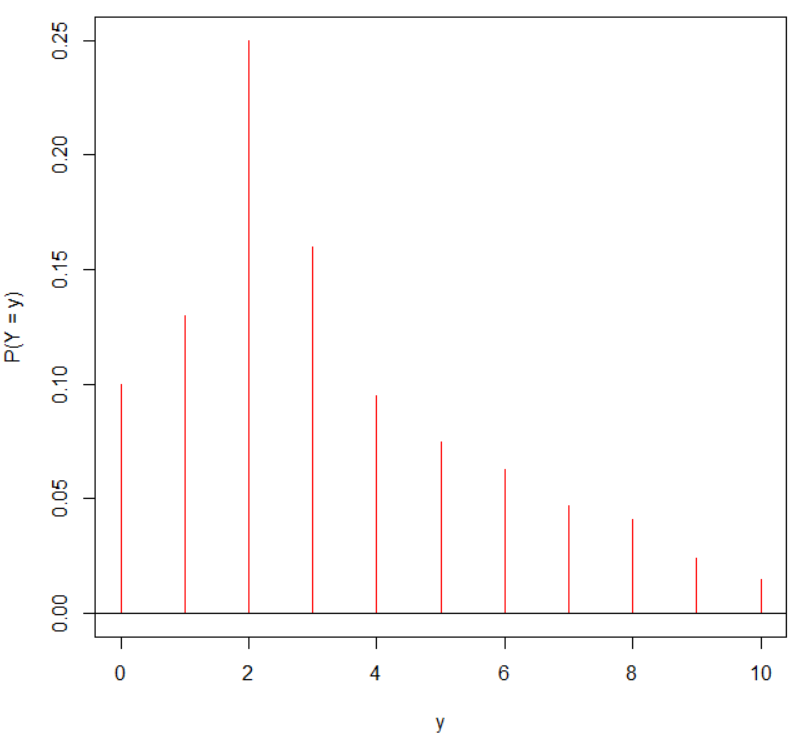 c. P(Y > 7) = P(Y = 8) + P(Y = 9) + P(Y = 10) = 0.08> sum(prob[y>7])[1] 0.08where prob is an object with the probabilities in it and y is an object containing the values of Y. 4.45a. P(Y = 15) = 0.215 b. dbinom(x = 6, size = 15, prob = 0.2)c. sum(dbinom(x = 6:15, size = 15, prob = 0.2)) and 1 - pbinom(q = 5, size = 15, prob = 0.2); note that the pbinom() function finds d. No answer provided – see a. for a similar problemExtra problem code:plot(x = 0:15, y = dbinom(x = 0:15, size = 15, prob = 0.2), xlab = "y", ylab = "P(Y   = y)", type = "h", col = "red")abline(h = 0)mu <- 15*0.2sigma <- sqrt(15*0.2*0.8)segments(x0 = mu, x1 = mu, y0 = -0.01, y1 = 0.01, col = "blue", lwd = 2)segments(x0 = mu - 2*sigma, x1 = mu - 2*sigma, y0 = -0.01, y1 = 0.01, col = "blue", lwd = 2)segments(x0 = mu + 2*sigma, x1 = mu + 2*sigma, y0 = -0.01, y1 = 0.01, col = "blue", lwd = 2)mtext(side = 1, at = mu, text = expression(mu))mtext(side = 1, at = mu - 2*sigma, text = expression(mu - 2*sigma))mtext(side = 1, at = mu + 2*sigma, text = expression(mu + 2*sigma))4.48a. 1 - pbinom(q = 4, size = 50, prob = 0.10)b. 0.1 remains as the probability of infection for this week as well 4.69It’s a normal distribution with =39, =6. P(Y>50)= 0.0334> 1-pnorm(q=50, mean=39, sd=6)[1] 0.03337651b.The probability that the elapsed time between submission and reimbursement exceeds 50 is really small. Thus if it’s been more than 55 days already, I suspect that the voucher is lost.Use the following code to make the plot:curve(expr = dnorm(x = x, mean = 39, sd =    6), from = 15, to = 65, col = "darkgreen",    lwd = 2, ylab = "f(y)", xlab = "y", main =    paste("Plot of a normal distribution with mu =",    39, "and sigma =", 6))abline(h = 0)segments(x0 = 50, y0 = 0, x1 = 50, y1 = dnorm(x = 50, mean = 39, sd = 6), col = "red",   lwd = 5)segments(x0 = 55, y0 = 0, x1 = 55, y1 = dnorm(x = 55, mean = 39, sd = 6), col = "red",   lwd = 5)4.70It’s a normal distribution with =500, =100.a. 0.1587> 1-pnorm(q=600, mean=500, sd=100)[1] 0.1586553b. 0.0228> 1-pnorm(q=700, mean=500, sd=100)[1] 0.02275013c. 0.3085> pnorm(q=450, mean=500, sd=100)[1] 0.3085375d. 0.5328> pnorm(q=600, mean=500, sd=100)-pnorm(q=450, mean=500, sd=100)[1] 0.53280724.72a. 628.2> qnorm(p=.9, mean=500, sd=100)[1] 628.1552b. 432.6, 0.25 quantile> qnorm(p=.25, mean=500, sd=100)[1] 432.551Use the following code to make the plot:curve(expr = dnorm(x = x, mean = 500, sd =    100), xlim = c(100, 900), col = "darkgreen",    lwd = 2, ylab = "f(y)", xlab = "y", main = "Plot of a normal distribution \n with mu     = 500 and sigma = 100")abline(h = 0)segments(x0 = 628.2, y0 = 0, x1 = 628.2, y1 = dnorm(x = 628.2, mean = 500, sd = 100), col   = "red", lwd = 5)segments(x0 = 432.6, y0 = 0, x1 = 432.6, y1 = dnorm(x = 432.6, mean = 500, sd = 100), col   = "red", lwd = 5)4.76a. Use R code:sample(x=1:1000, size=50, replace=FALSE)b. Using the same numbers for precinct will probably lead to bias in making inferences about the population.4.77 – If n = 16 is large enough, we can use the central limit theorem here. 4.83It is approximately a normal distribution with =2.1, =0.3.a. 0.0228> 1-pnorm(q=2.7, mean=2.1, sd=0.3)[1] 0.02275013b. 2.30> qnorm(p=.75, mean=2.1, sd=0.3)[1] 2.302347c. Let N be the new value of the mean.0.05=P(Y>2.7)=And thus, > qnorm(p=.95)[1] 1.644854Additional problems:1)  a)P(A)=63/352=0.179P(B)=53/352=0.151P(AB)=12/352=0.034P(AB)=P(A)+P(B)-P(AB)=0.296b)P(A|B)= P(AB)/P(B)=.034/.151=0.225(.179-.034)/(1-.151)=0.171P(A|B) P(A), thus A and B are not independent. There appears to be a relationship between birth defects and underweight problems for newborns.2) a) Note that  has an approximate normal PDF with mean 240 and standard deviation of  = 2.3717 through the use of the CLT.  Thus, we need to approximate P(235.25 <  < 244.75) = P( < 244.75) – P( < 235.25) using the normal PDF.  The probability is 0.9774 – 0.0226 = 0.9548.  b) No, observing a sample mean this extreme would be unlikely to happen since the approximation to P(235.25 <  < 244.75) is large.  